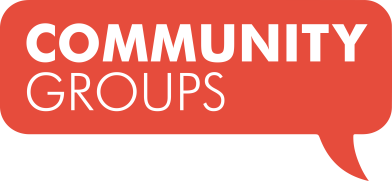 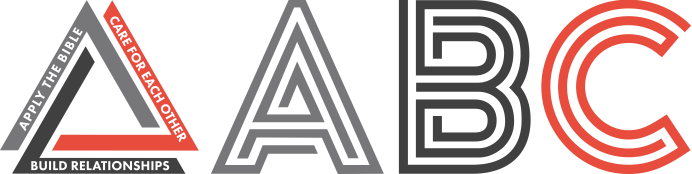 What Matters Most: Relationships	March 13, 2022Final Words, John 19:25-27	Community Group Discussion QuestionsICEBREAKER (5-10 Minutes)Share your name and answer the following question: What was your family was like growing up? What did your parents/guardians do for work? How many siblings do you have? Where do they live? What is your relationship like with them now?OPENING THE DISCUSSION (5-10 Minutes) – Have someone recap the message in about a minute or two and then ask the following questions:What scripture, ideas, or questions stand out to you from Sunday’s message?Daniel started his message by sharing how we live in a society that values independence and self-reliance. In what ways do you see that displayed in our society?What are the consequences of that focus? Good or bad?Daniel pointed out that church relationships can be more like family than our biological family. When have you experienced that in your own life?What does the church have to offer that our blood relatives may not?DIGGING DEEPER (10 Minutes) – ask everyone to follow along in their Bible or Bible app. You might consider looking up these passages online and sharing your screen to review them together. Read John 19:25-27.What stands out to you from this passage?What do you notice about who is and isn’t with Jesus in this moment? Why might that be significant?Reread John 19:26.What can we learn from Jesus asking John to consider Mary his mother, and for Mary to consider John her son? Read 2 Corinthians 5:14.Based on this passage, how should Jesus’ example influence our life? APPLYING IT (10-20 Minutes) What are some practical ways the church can be a family to each other? Which of these can you do? How can you sacrifice your own time and desires to better serve your church family or biological family?Where do you find yourself focused more on yourself than others?